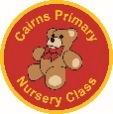 Cairns Primary & Nursery School December 2018 NewsletterDear Parents/carers,We have had a very busy month here at Cairns and our children are working hard and progressing well in their learning.We are coming into that time of year again where there are a lot of bugs and illnesses about.  If you child is unwell, please contact the school office to inform us that they will not be attending school that day.  Please ensure that if your child has a vomiting or diarrhoea bug that they must stay off school for a minimum of 48 hours after the last symptoms have been displayed.  This will help to prevent the spread of illness and decrease the number of pupils who are absent.  We thank you for your help in this matter.We are looking forward to welcoming our HMIe visitors from Education Scotland. May I extend my very sincere thanks to those of you who have already spoken to me and my team with positive wishes and words of encouragement and support. This means a great deal to our team. There is a lot of preparatory work prior to an inspection as we collate and gather information and evidence to showcase the work we do here at Cairns which, alongside the already busy pre-Christmas period, will mean a few tired faces among the staff! We will be working extremely hard, as always, to make sure we do our very best for our school and community during this time.Many thanks to those of you who have completed the online questionnaires. As usual, there is a lot planned for the rest of this term here at Cairns. We will do our best to keep you up to date and informed of all activities, however we apologise in advance if some things have had to be cancelled, moved or postponed at short notice. We always do our best to plan ahead and keep parents and carers informed and we appreciate your help and support as always.As usual if you have anything you would like to discuss with me, please do not hesitate to contact me.Kind regardsMartin Hughes,Depute Head Teacher Learning UpdateOur nursery boys and girls have had a busy month and have enjoyed a wide variety of learning experiences.  The children were visited by the recycling team again, who helped them to create junk models from materials which would otherwise be thrown away.  They worked on numeracy and counting skills using conkers which were donated by one of our Primary 7 pupils.  The children have continued to enjoy the outdoors in all weathers by taking part in a number of parachute games and activities in our playground.  Most recently, the boys and girls have been practising for their nativity and are sure to put on a fabulous show!Personal Learning PlansAt our recent curriculum evening we received very positive feedback from parents/carers on our newly devised Personal Learning Plan. We will start using our new documents in January 2019. I will inform you of dates in our January newsletter. If you missed the information session and would like to view the document, please speak to your child’s keyworker. Copies will be available in the nursery foyer area. Literacy WeekBook Week Scotland took place from 19th – 23rd November.  In nursery, our pupils took part in a number of activities to celebrate books, reading and literacy.  Our boys and girls also joined in and were visited by Mrs Barnes who read the children a story in English and Russian!  Thank you to Mrs Barnes for giving up her time and we look forward to welcoming you back to the nursery in the New Year.  Christmas Fayre Our annual Christmas Fayre was a fantastic success. Many thanks to all of our families who attended. The grand total raised for school and nursery funds was an amazing £1840!Parents’ AppointmentsIf for whatever reason you were unable to discuss your child’s progress at the recent November appointments, please speak to your child’s keyworker and we will be more than happy to arrange a suitable time. School AppThank you to everyone who has downloaded our Cairns Primary and Nursery App.  To date, we have had 190 downloads and we would encourage you to continue to spread the word about our app.  Details on how to download the app can be found in the news section of our website.  Once downloaded, user guides for Apple and Android systems can be found in the ‘Information’ tab.  If you have any suggestions or ideas to improve our app further, please let us know!Dates for your DiaryThursday 6th December				Nursery Nativity 2pmFriday 7th December				Nursery Nativity 10amMonday 10th December				HMiE Inspection commencesTuesday 11th December                                  Recycling Team to visit the nurseryFriday 14th December				Nursery Christmas Party                                                                      (All children to attend)Tuesday 18th December                                  Nursery Christmas Trip (AM class) Thursday 20th December                                Nursery Christmas Trip (PM class) Friday 21st December				Christmas Jumper DayFriday 21st December                                     Nursery closes at 2.30pmMonday 7th January 				Children to return to nursery If there is anything you would like to comment on regarding our newsletter, or any aspect of Cairns Primary, please write your comments below and return to the school.Alternatively, you can email us on office@cairns-pri.s-lanark.sch.uk. 